Worksheet②★There are 6 errors in the essay below. Find and correct them. Remember this is hypothetical situation.★Choose one invention out of six and make sentences like the essay above.≪Sample dialogue≫A: What invention would you like to have?B: I would like to have ( invention ).A: I see. What would /could you do with that?B: If I had ( invention ), (your sentences)….(Then change a part)★Take notes while talking to your group member. ★The most popular invention in your group is…..★The most popular invention in our class is….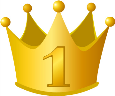 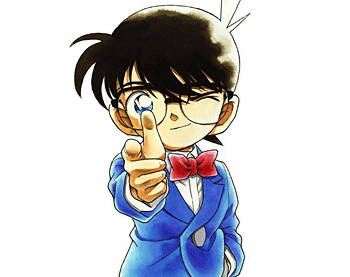 ★write what your group members said referring to your notes. Class (      )  No.(               )  Name(                          ) nameinventionmemoHirokiWrist Watch with Stun Gunuse it to stop his teacher from speaking during a class…nameessayHirokiIf he had Wrist Watch with Stun Gun, he would use it to his teacher. He could…………..